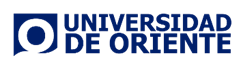 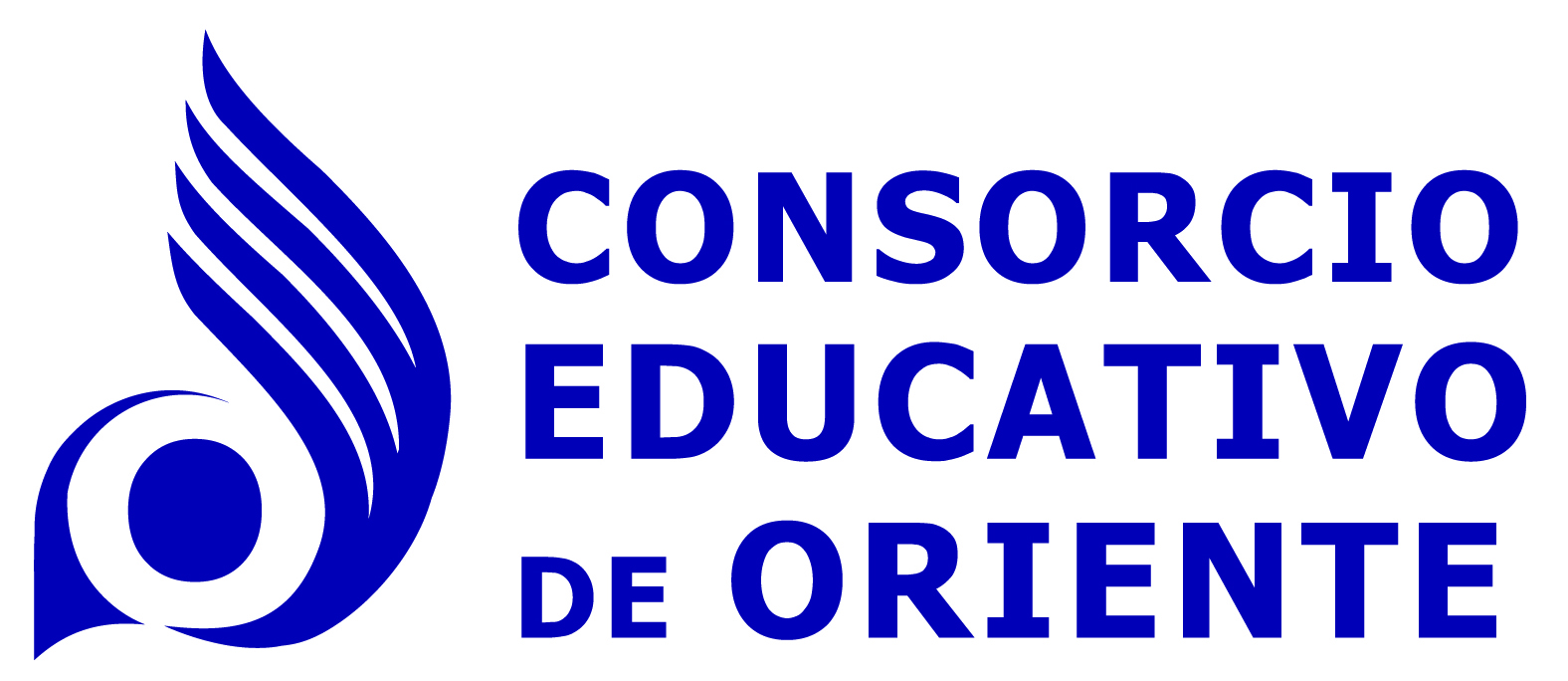 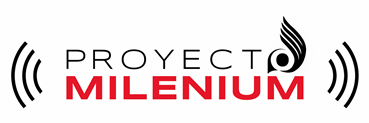 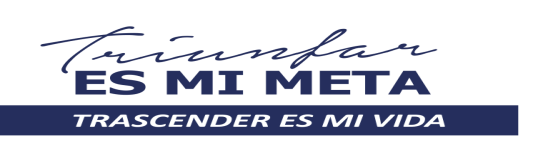 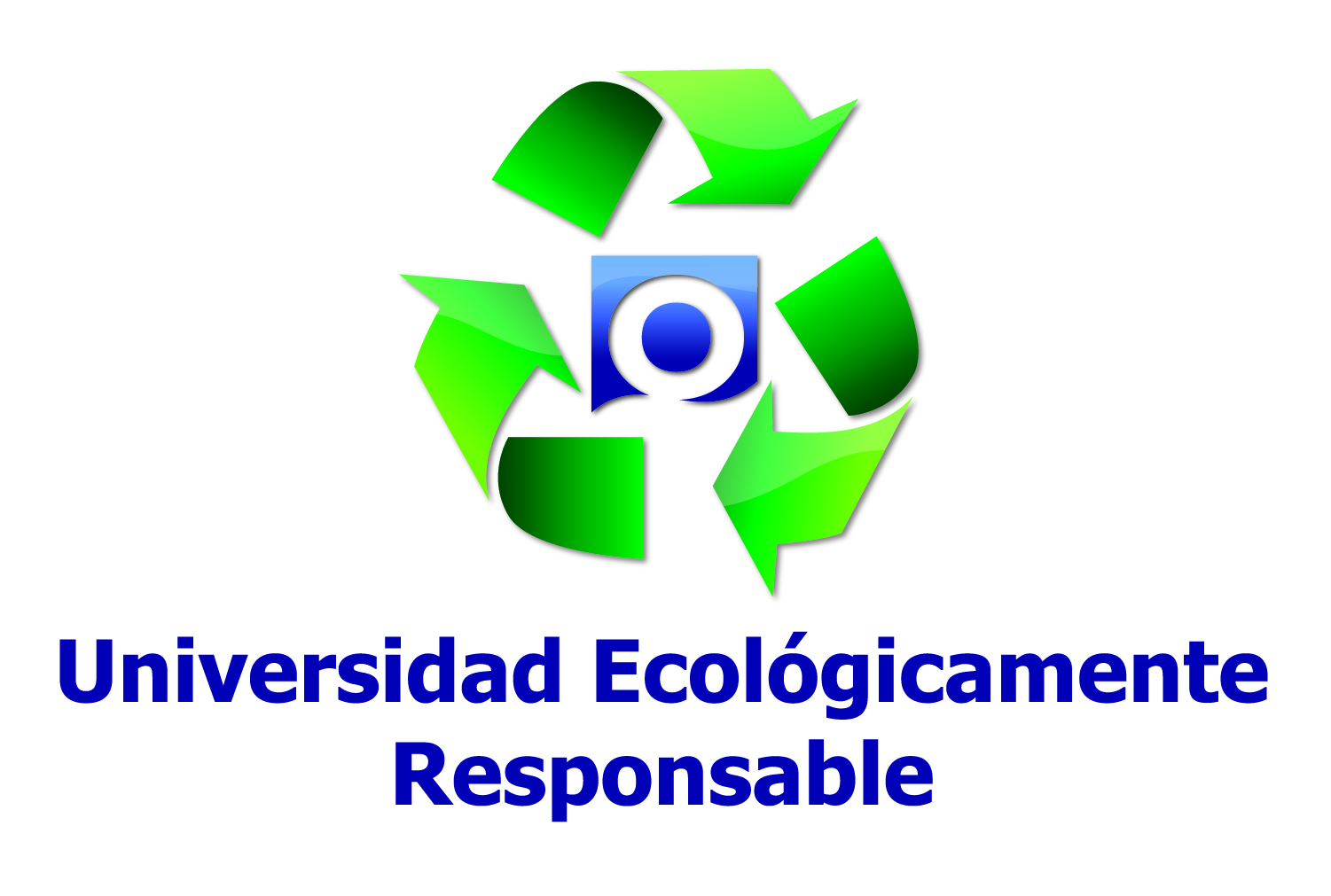 R E P O R T E    B  I M E S T R A L1)___________________ING. IZAMAR BARRIENTOS VAZQUEZ PRACTICAS PROFESIONALES, SERVICIOSOCIAL Y TITULACIÓN.UNIVERSIDAD DE ORIENTE-COATZACOALCOSPRESENTE.-NOMBRE DEL PRESTADOR: 2) _________________  LICENCIATURA: 3)_______________PERIODO DEL REPORTE 4) ____ DE ____ DE ___ AL 5)  ___DE ___ DE ____DEPENDENCIA: 6) ___________________  DOMICILIO: 7) _________________    ASESOR DE  SERVICIO SOCIAL: 8) ____________________   CARGO: 9) ______________________HORAS LIBERADAS: 10) _____________________  REPORTE DE ACTIVIDADES: 11)_____________________________   COATZACOALCOS, VER., A  12) ____ DE _____DE ______  13)   EL PRESTADOR DE SERVICIO SOCIAL	                                         14) EL ASESOR DE SERVICIO SOCIAL    ________________________________                                         _____________________________INSTRUCTIVO DE LLENADONUMERODESCRIPCION1Anotara el número de reporte de actividades2Anotara el nombre completo del prestador de servicio social.3Anotara el nombre de la licenciatura que cursa el prestador de servicio social4Anotara la fecha en la que inicio el prestador de servicio social. (considerando día, mes y año)5Anotara la fecha en la que se da por terminada la prestación del servicio social. (considerando día, mes y año)6Anotara el nombre de la dependencia u organismo donde se encuentra el alumno realizando su servicio social.7Anotara el domicilio de la dependencia u organismo donde se encuentra el alumno realizando su servicio social.8Nivel académico (Lic., Ing., Mtro., etc.) y nombre del responsable del alumno prestador de servicio social.9Cargo del responsable del alumno prestador de servicio social.10Número de horas liberadas 11Realizar una breve explicación de las actividades que realizan.12Anotara la fecha en la que entrega el reporte de servicio social. (considerando día, mes y año)13Firma del interesado.14Firma del asesor15Sello 